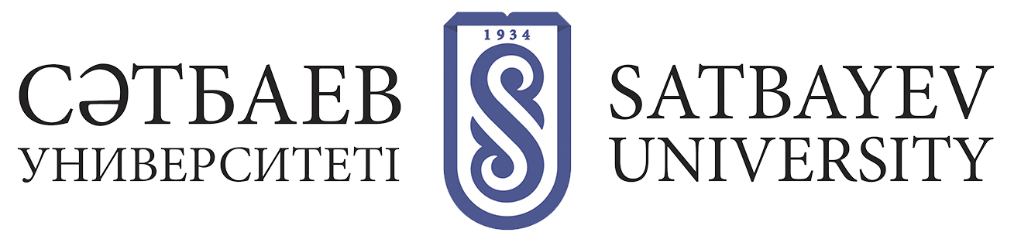 АЛДЫН АЛА ҚОРҒАУҚорғауға құжаттарды қабылдағанға дейін докторант оқыған ЖОО кафедраның кеңейтілген отырысында диссертацияны алдын ала талқылауды жүргізеді. Кеңейтілген отырыс өткізілгенге дейін 1 (бір) ай бұрын диссертация ғылыми дәрежесі (ғылым докторы, ғылым кандидаты, философия докторы (PhD), бейіні бойынша доктор) немесе философия докторы (PhD) академиялық дәрежесі, бейіні бойынша доктор немесе философия докторы (PhD), докторанттың ғылыми зерттеулер саласындағы бейіні бойынша доктор дәрежесі бар 2 (екі) маманға жіберіледі.Рецензенттер рецензияны жазбаша түрде ұсынады. Бұл рецензияда мынадай тармақтар болуы тиіс: зерттеу тақырыбының өзектілігі, ғылыми нәтижелер және олардың негізділігі, ғылыми нәтижелердің практикалық және теориялық маңыздылығы, олардың анықтық дәрежесі, докторанттың ғылыми нәтижелерді алуға жеке қатысуы, диссертация материалдарының баспасөзде жариялануының толықтығы, ескертулер мен ұсыныстар. Рецензиялар докторантқа кафедра отырысына дейін 1 (бір) күннен кешіктірілмей беріледі.Кеңейтілген отырысқа кафедра мүшелерінің кемінде 2/3 (үштен екісі), рецензенттер, құрылымдық бөлімшенің ғылыми немесе академиялық кеңесінің мүшелері, ғылыми консультанттар, сондай-ақ ҚазҰТЗУ аралас (ұқсас) кафедраларының және (немесе) құрылымдық бөлімшелерінің, ғылыми және басқа да ұйымдардың өкілдері, практик-мамандар (қолданбалы сипаттағы диссертациялар үшін) қатысады.Консультанттар болмаған жағдайда, олардың докторанттың диссертациясы бойынша пікірлерін мәжілісте ҚазҰТЗУ кафедрасының басшысы немесе оның орынбасары оқиды.Диссертацияны орындау орны бойынша кафедра отырысында талқылау мыналарды қамтиды::кафедра отырысы төрағасының сөз сөйлеуі (диссертациялық зерттеу тақырыбы мен ғылыми консультанттардың бекітілген күнін, докторантура бағдарламасы шеңберінде ғылыми тағылымдамалардың мерзімі мен орнын көрсетеді);докторанттың сөзі;кафедра отырысына қатысушылардың сұрақтары-докторанттың жауаптары;шетелдік консультант болмаған жағдайда ғылыми консультанттардың сөз сөйлеуі, оның пікірін жария ету;рецензенттердің сөйлеген сөздері;рецензенттердің ескертулеріне және олардың тілектері мен ұсынымдары бойынша тұжырымдарға докторанттың жауаптары;кафедра отырысына қатысушылардың пікірталасы;қорытындыны қабылдау ашық дауыс беру арқылы, жай көпшілік дауыспен жүзеге асырылады.Диссертация бойынша қорғауға ұсыным немесе ұсыным берілмегені туралы қорытынды кафедраның және (немесе) құрылымдық бөлімшенің кеңейтілген отырысының хаттамасынан үзінді түрінде ресімделеді, оған отырыс төрағасы қол қояды және докторант оқытудан өткен жетекшілік ететін Проректор бекітеді. Қорытындыда мынадай тармақтар жазылуы тиіс: зерттеу тақырыбының өзектілігі, ғылыми нәтижелер, олардың негізділігі мен жаңалығы, ғылыми нәтижелердің практикалық және теориялық маңыздылығы, олардың анықтық дәрежесі, докторанттың ғылыми нәтижелерді алуға жеке қатысуы, қорғауға шығарылатын ережелердің дәлелділігі, диссертация материалдарының ғылыми басылымда жариялануының толықтығы дәрежелерді беру ережесінің 6-тармағының талаптарына сәйкес, ескертулер мен ұсыныстар, қорғауға ұсыным немесе ұсынымсыздық туралы қорытынды.Диссертацияны кафедраның кеңейтілген отырысында талқылағаннан және қорғауға ұсыным туралы оң қорытындыдан кейін докторант 6 (алты) ай ішінде қорғауға шығады. Осы мерзімнен асып кеткен жағдайда докторант диссертацияны кафедраның кеңейтілген отырысында талқылау рәсімінен қайта өтеді.